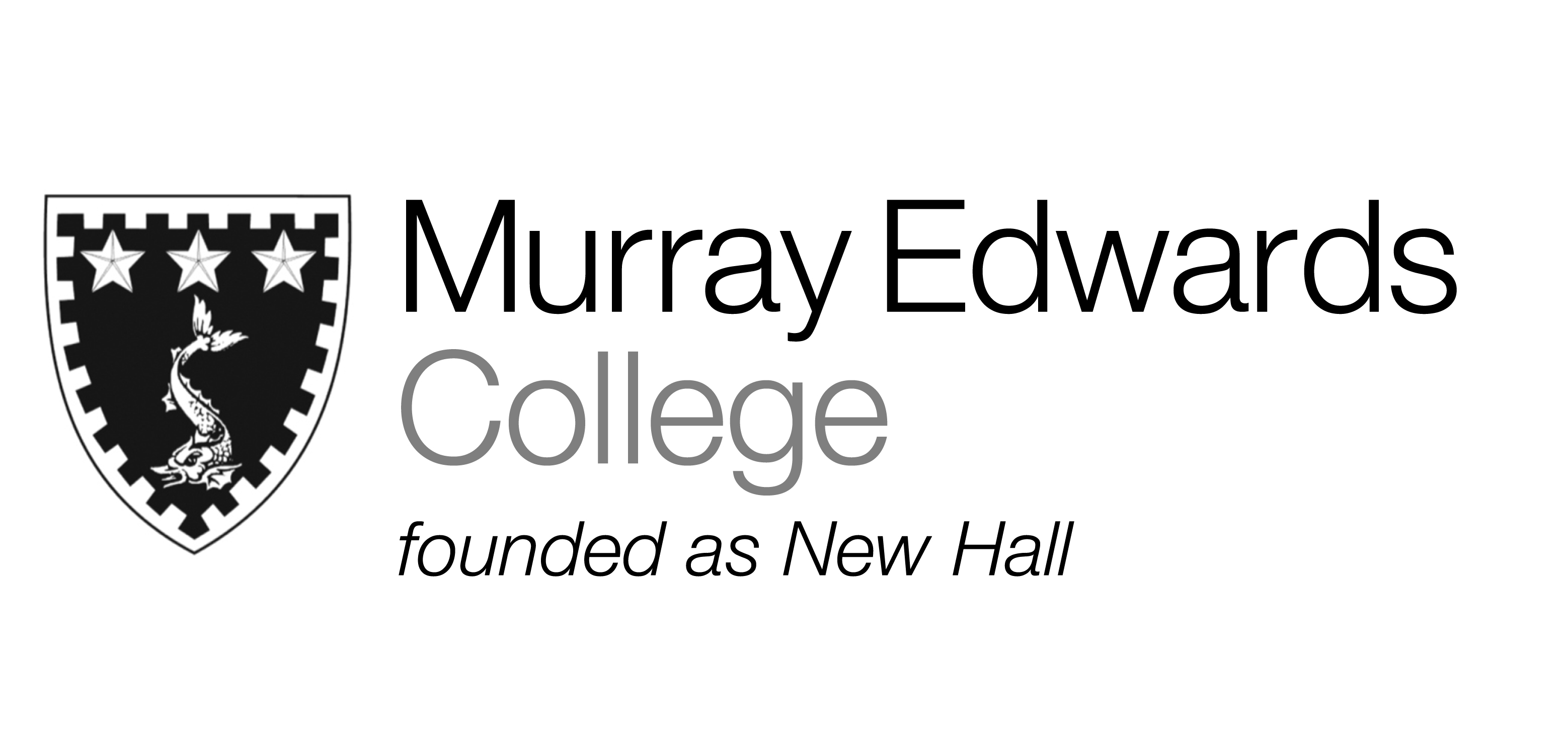 Cafeteria Lunch    Tuesday 3rd December 2013 Soup Pork Sausage served with Onion Gravy Baked Trout with Almond Butter Butternut Squash and Ricotta Lasagne Jacket Potatoes with Various FillingsCreamed Potato Carrots Broccoli Dessert Please note that meals may contain traces of nuts